DOCUMENTO DE REQUISITOS DE NEGÓCIOS SIMPLES 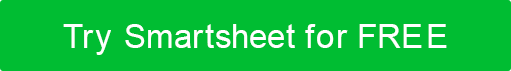 NOME DO PROJETOMODELO DE DOCUMENTO DE REQUISITOS DE NEGÓCIOS SIMPLESNOME DA EMPRESAEndereço de ruaCidade, Estado e Zipwebaddress.comVersão 0.0.000/00/0000TABELA DE CONTEÚDOSINSTANTÂNEO DE RESUMO EXECUTIVOForneça um breve resumo executivo (visão geral dos requisitos de seus negócios) aqui. Seu resumo executivo deve ser um "instantâneo" do propósito de seus requisitos de negócios, incluindo uma breve descrição de qualquer análise, resultados, descrição do projeto, escopo, drivers de negócios, processo proposto, processo atual e requisitos funcionais. Aqui estão as perguntas que você deve responder ao escrever o resumo executivo de requisitos de negócios: Qual é o objetivo (propósito) deste documento de exigências de negócios (BRD)? Quem é o público para este documento de requisitos de negócios?DESCRIÇÃO DO PROJETONesta seção, descreva o projeto para o qual você está escrevendo este documento de requisitos de negócios. Descreva o propósito do projeto, qual é o processo/solução atual para o projeto, quais são os desafios e por que você precisa empreender o projeto. ESCOPO DO PROJETOForneça uma descrição de alto nível do escopo do projeto, incluindo uma lista de metas específicas do projeto, tarefas, entregas, custos, prazos -- tudo o que está "dentro" e "fora" do escopo do projeto. Essas informações fornecem aos membros da equipe diretrizes para o escopo do projeto, para que possam planejar e recursos de acordo. EM ESCOPOA seguir, "no escopo" do projeto:Item no escopo 1 Item no escopo 2 Item no escopo 3 Item no escopo 4 Etc. FORA DE ALCANCEA seguir, "fora de escopo" para o projeto:Item não-no-escopo 1 Item não-no-escopo 2 Item não-no-escopo 3 Item não-no-escopo 4 Etc. MOTORISTAS DE NEGÓCIOSInsira as razões (ou seja,  motoristas de negócios) por que seu negócio está iniciando o projeto. Resumindo, por que você está empreendendo o projeto? Os exemplos podem incluir o seguinte: Requisitos legais Redução de custos com uma prática mais eficiente Leis de importação/exportação atualizadas Eficiência melhorada Vendas melhoradas Etc. DRIVER DE NEGÓCIOS #1Forneça uma explicação detalhada para o driver de negócios #1. DRIVER DE NEGÓCIOS #2Forneça uma explicação detalhada para o driver de negócios #2. MOTORISTA DE NEGÓCIOS #3Forneça uma explicação detalhada para o driver de negócios #3. PROCESSO ATUALForneça detalhes do seu processo atual para resolver o problema principal que seu projeto tenta resolver. Sinta-se livre para incluir diagramas, fluxogramas ou outros visuais para ilustrar o processo atual. PROCESSO PROPOSTOForneça detalhes do processo proposto para abordar o problema principal que seu projeto tenta resolver. Sinta-se livre para incluir diagramas, fluxogramas ou outros visuais para ilustrar o processo proposto. Para este processo, recomendamos que você use a mesma ferramenta/estilo ilustrativo que você usou para o seu processo atual (acima). REQUISITOS FUNCIONAISDetalhar os requisitos funcionais do projeto, enumerando as formas como o processo atual aborda o problema e descrevendo os requisitos funcionais necessários para o sucesso do projeto. PRIORIDADECATEGORIAS DE REQUISITOS (RC1) REQUISITOS NÃO FUNCIONAIS GLOSSÁRIO  REFERÊNCIASHISTÓRICO DA VERSÃOHISTÓRICO DA VERSÃOHISTÓRICO DA VERSÃOHISTÓRICO DA VERSÃOHISTÓRICO DA VERSÃOVERSÃOAPROVADO PORDATA DE REVISÃODESCRIÇÃO DA MUDANÇAAUTORUse a tabela de prioridade a seguir. Ele permite que você aplique um sistema de classificações aos seus requisitos, para que você tenha a visibilidade (no valor, status e descrição de cada requisito) que é necessária para determinar se um requisito específico é essencial para o sucesso do projeto:Use a tabela de prioridade a seguir. Ele permite que você aplique um sistema de classificações aos seus requisitos, para que você tenha a visibilidade (no valor, status e descrição de cada requisito) que é necessária para determinar se um requisito específico é essencial para o sucesso do projeto:Use a tabela de prioridade a seguir. Ele permite que você aplique um sistema de classificações aos seus requisitos, para que você tenha a visibilidade (no valor, status e descrição de cada requisito) que é necessária para determinar se um requisito específico é essencial para o sucesso do projeto:ValorClassificaçãoDescrição1CríticoA exigência é fundamental para o sucesso do projeto. Sem cumprir essa exigência, o projeto não é possível. 2AltoA exigência é de alta prioridade é o sucesso do projeto, mas o projeto ainda poderia ser implementado em um cenário mínimo de produto viável (MVP). 3MédiaA exigência é importante para o sucesso do projeto, pois dá valor, mas o projeto ainda poderia ser implementado em um cenário de MVP. 4BaixoA exigência é de baixa prioridade (ou seja, seria bom ter), mas o sucesso do projeto não depende dele. 5FuturoO requisito está fora do escopo do projeto e está incluído como um possível componente de uma versão prospectiva e/ou recurso. Nesta seção, detalhe o uso funcional do projeto; dividir os requisitos do seu projeto em categorias para que sejam fáceis de entender. Você pode duplicar esta seção para quaisquer categorias sucessivas de projetos conforme necessário. A tabela a seguir inclui um ID único para cada requisito, os detalhes de cada requisito, a prioridade de cada requisito e o nome da pessoa que está dirigindo ou é responsável pela exigência. Nesta seção, detalhe o uso funcional do projeto; dividir os requisitos do seu projeto em categorias para que sejam fáceis de entender. Você pode duplicar esta seção para quaisquer categorias sucessivas de projetos conforme necessário. A tabela a seguir inclui um ID único para cada requisito, os detalhes de cada requisito, a prioridade de cada requisito e o nome da pessoa que está dirigindo ou é responsável pela exigência. Nesta seção, detalhe o uso funcional do projeto; dividir os requisitos do seu projeto em categorias para que sejam fáceis de entender. Você pode duplicar esta seção para quaisquer categorias sucessivas de projetos conforme necessário. A tabela a seguir inclui um ID único para cada requisito, os detalhes de cada requisito, a prioridade de cada requisito e o nome da pessoa que está dirigindo ou é responsável pela exigência. Nesta seção, detalhe o uso funcional do projeto; dividir os requisitos do seu projeto em categorias para que sejam fáceis de entender. Você pode duplicar esta seção para quaisquer categorias sucessivas de projetos conforme necessário. A tabela a seguir inclui um ID único para cada requisito, os detalhes de cada requisito, a prioridade de cada requisito e o nome da pessoa que está dirigindo ou é responsável pela exigência. IdRequisitoPrioridadeCriado porRC 1RC 2RC 3RC 4Detalhe todos os requisitos não funcionais (NFRs) do projeto, incluindo coisas como recursos, comportamento do sistema e características do projeto que se relacionam com a experiência do usuário. Detalhe todos os requisitos não funcionais (NFRs) do projeto, incluindo coisas como recursos, comportamento do sistema e características do projeto que se relacionam com a experiência do usuário. IdRequisitoNFR 1NFR 2NFR 3NFR 4NFR 5NFR 6NFR 7NFR 8NFR 9Para facilitar a referência, digite quaisquer termos, abreviaturas e/ou siglas que você inclua neste documento. Para facilitar a referência, digite quaisquer termos, abreviaturas e/ou siglas que você inclua neste documento. Termo / Abreviação ExplicaçãoForneça links para todos os recursos referenciados (sites, documentos, etc.) ao longo deste documento. Forneça links para todos os recursos referenciados (sites, documentos, etc.) ao longo deste documento. NomeLocalizaçãoDISCLAIMERQuaisquer artigos, modelos ou informações fornecidas pelo Smartsheet no site são apenas para referência. Embora nos esforcemos para manter as informações atualizadas e corretas, não fazemos representações ou garantias de qualquer tipo, expressas ou implícitas, sobre a completude, precisão, confiabilidade, adequação ou disponibilidade em relação ao site ou às informações, artigos, modelos ou gráficos relacionados contidos no site. Qualquer dependência que você colocar em tais informações é, portanto, estritamente por sua conta e risco.